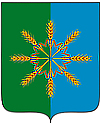 Администрация  Новозыбковского  районаПОСТАНОВЛЕНИЕ от « 15 » февраля 2018 г.                                                                                              № 67                                           г. НовозыбковОб  отнесении земельного участкак категории земель - земли населенных пунктов 	В целях отнесения земельного участка с кадастровым номером 32:18:0060504:94, площадью 3264 м.кв., принадлежащего МБДОУ «Катичский д/с «Колокольчик», с разрешенным использованием – для размещения строений и сооружений детского сада, расположенного по адресу: Брянская область, Новозыбковский район, село Катичи, ул. Ленина к категории земель – земли населенных пунктов, руководствуясь статьями 7,8,11 Земельного кодекса РФ, пунктом 4 статьи 14 Федерального закона №172-ФЗ от 21.12.2004 г. «О переводе земель или земельных участков из одной категории в другую», ПОСТАНОВЛЯЮ:Отнести земельный участок с кадастровым номером 32:18:0060504:94, площадью 3264 м.кв., принадлежащий МБДОУ «Катичский д/с «Колокольчик», расположенный по адресу: Брянская область, Новозыбковский район, село Катичи, улица Ленина, к категории земель – земли населённых пунктов.Контроль за исполнением настоящего постановления возложить на  заместителя главы                             администрации Новозыбковского района А.Н. Хохлова.Разместить настоящее постановление на официальном сайте Новозыбковского района. Глава администрации района                                                                         С.Н. Кошарный Г.И. Громова 5-69-29